Приложение № 1УТВЕРЖДЕНО приказом от 12 июля 2021 г. № 490ПОЛОЖЕНИЕоб организации работы с обучающимися из числа инвалидов и лиц с   ограниченными возможностями здоровья в Российском университете 
дружбы народовМосква 2021ОБЩИЕ ПОЛОЖЕНИЯ1.1. Настоящее Положение регламентирует порядок создания и организации специальных условий обучения и направлений работы с инвалидами и лицами с ограниченными возможностями здоровья (далее по тексту лица с ОВЗ) в федеральном государственном автономном образовательном учреждении высшего образования «Российский университет дружбы народов» (далее по тексту — РУДН или Университет) для обеспечения прав указанных граждан на образование в рамках реализации интегрированного (инклюзивного) образования.1.2 Настоящее Положение разработано в соответствии со следующими нормативными актами:- Конвенция о правах инвалидов, принятая Генеральной Ассамблеей ООН от 13 декабря 2006 г.;- Федеральный закон от 29 декабря 2012 г. № 273-ФЗ «Об образовании в Российской Федерации»;- Федеральный закон от 24 ноября 1995 г. № 181-ФЗ «О социальной защите инвалидов в Российской Федерации»;- Приказ Минобрнауки России от 2 декабря 2015 г. №1399 «Об утверждении Плана мероприятий («дорожной карты») Министерства образования и науки Российской Федерации по повышению значений показателей доступности для инвалидов объектов и предоставляемых на них услуг в сфере образования»;- Приказ Минобрнауки России от 9 ноября 2015 г. №1309 «Об утверждении Порядка обеспечения условий доступности для инвалидов и предоставляемых на них услуг в сфере образования, а также оказания им при этом необходимой помощи»;- Федеральные государственные образовательные стандарты высшего образования и образовательные стандарты, самостоятельно разрабатываемые и утверждаемые в Университете; «Методические рекомендации по организации образовательного процесса для обучения инвалидов и лиц с ограниченными возможностями здоровья в образовательных организациях высшего образования, в том числе оснащенности образовательного процесса», утвержденные Минобрнауки России 08.04.2014 N АК-44/05вн;- Порядок организации и осуществления образовательной деятельности по образовательным программам высшего образования - программам бакалавриата, программам специалитета, программам магистратуры в Российском университете дружбы народов (приказ ректора от 12.03.2018 №171); - Порядок организации и осуществления образовательной деятельности по образовательным программам высшего образования - программам ординатуры (приказ ректора от 01.12.2017 №930);- Порядок организации и осуществления образовательной деятельности по образовательным программам высшего образования - программам подготовки научно-педагогических кадров в аспирантуре (приказ ректора от 01.12.2017 №929);- Порядок проведения практик обучающихся в РУДН (приказ ректора от 28.04.2016г. № 404);- Регламент организации практик для обучающихся – лиц с ограниченными возможностями здоровья и инвалидов (приказ ректора от 07.06.2016г. № 521);- Порядок проведения итоговой государственной аттестации обучающихся по программам высшего образования — программам бакалавриата, программам специалитета и программам магистратуры в РУДН (приказ ректора от 13 октября 2016 г. №790);- иные локальные нормативные акты Университета.В целях настоящего Положения применяются следующие основные понятия:Инвалид — лицо, которое имеет нарушение здоровья со стойким расстройством функций организма, обусловленное заболеваниями, последствиями травм или дефектами, приводящее к ограничению жизнедеятельности и вызывающее необходимость его социальной защиты. Признание лица инвалидом осуществляется федеральным учреждением медико-социальной экспертизы.Обучающийся с ограниченными возможностями здоровья — лица имеющие недостатки в физическом и (или) психическом развитии (глухие, слабослышащие, слепые, слабовидящие, с тяжелыми нарушениями речи, с нарушениями опорно-двигательного аппарата и другие, в том числе дети-инвалиды, лица, обучавшиеся в XI (XII) классе по состоянию здоровья на дому, в оздоровительных образовательных учреждениях санаторного типа для детей, нуждающихся в длительном лечении, находившиеся в лечебно-профилактических учреждениях более 4 месяцев).Адаптированная образовательная программа - образовательная программа, адаптированная для обучения лиц с ограниченными возможностями здоровья с учетом особенностей их психофизического развития, индивидуальных возможностей и при необходимости обеспечивающая коррекцию нарушений развития и социальную адаптацию указанных лиц.Инклюзивное образование — организация процесса обучения в Университете, когда все обучающиеся независимо от их физических, психических, интеллектуальных и иных особенностей включены в общую систему образования и обучаются в образовательных учреждениях, которые оказывают им необходимую специальную поддержку с учётом их возможностей и особых образовательных потребностей.Нозология инвалидности – классификация и номенклатура заболеваний, приведших к инвалидности. Под специальными условиями понимаются условия обучения инвалидов и лиц с ОВЗ, включающие в себя использование специальных образовательных программ и методов обучения и воспитания, специальных учебников, учебных пособий и дидактических материалов, специальных технических средств обучения коллективного и индивидуального пользования, предоставление услуг ассистента (помощника), оказывающего обучающимся необходимую техническую помощь, проведение групповых и индивидуальных коррекционных занятий, обеспечение доступа в здания и помещения Университета и другие условия, без которых невозможно или затруднено освоение образовательных программ инвалидами и лицами с ОВЗ.Дети-инвалиды, инвалиды I и П групп, инвалиды с детства, студенты, являющиеся инвалидами вследствие военной травмы, обучающиеся по очной форме обучения за счет бюджетных ассигнований федерального бюджета, имеют право на получение государственной социальной стипендии при предоставлении соответствующих подтверждающих документов. Порядок назначения и осуществления выплат государственной социальной стипендии в Университете определяется Положением о стипендиальном обеспечении и других формах материальной поддержки обучающихся. Комплексное сопровождение инвалидов и лиц с ОВЗ осуществляется структурными подразделениями Университета по компетенции.  Организация работы с инвалидами и лицами с ОВЗ, в том числе их учет, осуществляется при предоставлении соответствующих подтверждающих документов.  Создание специальных условий для инвалидов и лиц с ОВЗ в Университете осуществляется на основании личного заявления, индивидуальной программы реабилитации и/или заключения психолого-медико-педагогической комиссии.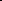  В целях информирования об условиях получения образования инвалидами и лицами с ОВЗ в Университете на официальном сайте размещается следующая информация:-наличие условий для обучения инвалидов и лиц с ОВЗ;-адаптированные для инвалидов программы подготовки с учетом различных нозологий;-виды и формы сопровождения обучения;-наличие специальных технических и программных средств обучения, дистанционных образовательных технологий;-наличие безбарьерной среды;-прочие документы и сведения.Официальная версия сайта Университета адаптируется для слабовидящих в соответствии с требованиями нормативных правовых актов Российской Федерации.ДОСТУПНОСТЬ ЗДАНИЙ И ИНФРАСТРУКТУРЫ УНИВЕРСИТЕТА2.1. В Университете создаются материально-технические условия, обеспечивающие возможность беспрепятственного доступа лиц с ограниченными возможностями здоровья в аудитории, туалетные и другие помещения, а также их пребывания в указанных помещениях (в том числе наличие пандусов, подъемников, поручней, расширенных дверных проемов, лифтов).2.2. Создание безбарьерной среды в учебных корпусах, в студенческих общежитиях, доступность прилегающей к Университету территории соответствует паспортам доступности объекта социальной инфраструктуры.ДОВУЗОВСКАЯ ПОДГОТОВКА АБИТУРИЕНТОВ ИЗ ЧИСЛА ИНВАЛИДОВ И ЛИЦ С ОВЗ1. Университет проводит мероприятия по довузовской подготовке абитуриентов, в рамках которых предусматривается возможность участия инвалидов и лиц с ОВЗ посредством: Интегрированного дистанционного обучения (IDL, Integrated distance learning) (объединение дистанционного и очного обучения:  дистанционные слушатели подключаются к работе очных групп);-Дистанционного обучения;-Веб-конференций;- Интернет-олимпиады школьников «Олимпиада уникальных возможностей».ОРГАНИЗАЦИЯ ПРОФОРИЕНТАЦИОННОЙ РАБОТЫ С АБИТУРИЕНТАМИ ИЗ ЧИСЛА ИНВАЛИДОВ И ЛИЦ С ОВЗ1. Организация профориентационной работы с абитуриентами из числа инвалидов и лиц с ОВЗ осуществляется следующим образом: Организация и проведение специализированных мероприятий.-Консультирование абитуриентов и их родителей по вопросам поступления с использованием особых прав и на общих основаниях в соответствии с Федеральным законом РФ от 29 декабря 2012 г. № 273-ФЗ «Об образовании в Российской Федерации».-Распространение рекламно-информационных материалов, освещающих возможности получения образования в Университете инвалидов и лиц с ОВЗ.-Размещение информации на официальном сайте Университета (www.rudn.ru) в разделе «Поступающим».-Выделение бюджетных мест для поступающих в рамках установленной Университетом квоты.СОПРОВОЖДЕНИЕ ВСТУПИТЕЛЬНЫХ ИСПЫТАНИЙ ДЛЯ АБИТУРИЕНТОВ ИЗ ЧИСЛА ИНВАЛИДОВ И ЛИЦ С ОВЗ5.1. При проведении вступительных испытаний для поступающих из числа инвалидов (далее - поступающие с ограниченными возможностями здоровья) Университет обеспечивает создание условий с учетом особенностей психофизического развития поступающих, их индивидуальных возможностей и состояния здоровья (далее соответственно - специальные условия, индивидуальные особенности). Особенности проведения вступительных испытаний для поступающих из числа инвалидов указаны в правилах приема на соответствующий учебный год.МАТЕРИАЛЬНО-ТЕХНИЧЕСКОЕ ОБЕСПЕЧЕНИЕ ОБРАЗОВАТЕЛЬНОГО ПРОЦЕССА, ВКЛЮЧАЯ СПЕЦИАЛЬНОЕ ОБОРУДОВАНИЕ И УСТРОЙСТВА6.1. При обучении слабослышащих обучающихся предусматривается использование звукоусиливающей аппаратуры, мультимедийных средств и других технических средств приема-передачи учебной информации в доступных формах. Учебная аудитория, в которой обучаются лица с нарушением слуха, при необходимости, оборудуется компьютерной техникой, аудиотехникой (наушники, акустический усилитель, колонки и др.), видеотехникой (мультимедийный проектор, телевизор и др.), электронной доской, мультимедийной системой.6.2. При обучении лиц с нарушением зрения предусматривается использование специально оборудованного стационарного места в учебной аудитории с персональным компьютером с выносными кнопками и специальной клавиатурой и других технических средств приема-передачи учебной информации в доступных формах.6.3. При обучении лиц с нарушениями опорно-двигательного аппарата предусматривается установка специального стола с возможностью подъезда инвалидной коляски.ЗАСЕЛЕНИЕ И ПРОЖИВАНИЕ В ОБЩЕЖИТИИ ОБУЧАЮЩИХСЯ ИЗ ЧИСЛА ИНВАЛИДОВ И ЛИЦ С ОВЗ7.1. Организация заселения и сопровождение проживания в общежитиях Университета осуществляется Дирекцией студенческого городка (ДСГ).7.2. Заселение в общежитие обучающихся с проблемами опорно-двигательного аппарата, инвалидов колясочников производится в специально оборудованные комнаты (не выше 1-го этажа).7.3. В общежитиях Университета оборудуются специальные комнаты и места общего пользования для проживания обучающихся из числа инвалидов и лиц с ОВЗ (колясочников и с иными проблемами опорно-двигательного аппарата). К данным помещениям обеспечивается возможность беспрепятственного доступа.ОРГАНИЗАЦИЯ ОБРАЗОВАТЕЛЬНОГО ПРОЦЕССА ПО АДАПТИРОВАННЫМ ОБРАЗОВАТЕЛЬНЫМ ПРОГРАММАМ ДЛЯ ИНВАЛИДОВ И ЛИЦ С ОВЗ, В Т.Ч. С ИСПОЛЬЗОВАНИЕМ ЭЛЕМЕНТОВ ДИСТАНЦИОННЫХ ОБРАЗОВАТЕЛЬНЫХ ТЕХНОЛОГИЙ8.1. Обучение инвалидов и лиц с ОВЗ осуществляется на основе утвержденных образовательных программ, которые, при необходимости, адаптируются руководителем программы для обучения указанных обучающихся.8.2. При разработке примерных основных адаптированных образовательных программ профессионального образования должны быть включены адаптационные дисциплины/модули в вариативную часть образовательных программ, для дополнительной индивидуализированной коррекции нарушений учебных и коммуникативных умений, профессиональной и социальной адаптации на этапе высшего образования (при наличии таких обучающихся).8.3. В учебном процессе для инвалидов и лиц с ОВЗ применяются специализированные технические средства приема-передачи учебной информации в доступных формах для обучающихся с различными нарушениями, обеспечивается выпуск альтернативных форматов печатных материалов (крупный шрифт), электронных образовательных ресурсов в формах, адаптированных к ограничениям здоровья обучающихся, наличие необходимого материально-технического оснащения.8.4. Подбор и разработка учебных материалов преподавателями производится с учетом того, чтобы обучающиеся с нарушениями слуха получали информацию визуально, с нарушениями зрения —аудиально (например, с использованием программ-синтезаторов речи) или с помощью тифлоинформационных устройств.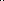 8.5. Выбор методов и средств обучения, образовательных технологий и учебно-методического обеспечения реализации образовательной программы осуществляется Университетом самостоятельно, исходя из необходимости достижения обучающимися планируемых результатов освоения образовательной программы, а также с учетом индивидуальных возможностей обучающихся из числа инвалидов и лиц с ОВЗ.8.6. Для инвалидов и лиц с ОВЗ в Университете устанавливается особый порядок освоения дисциплины «Физическая культура». В зависимости от рекомендаций медико-социальной экспертизы, преподавателями дисциплины «Физическая культура» разрабатывается на основании соблюдения принципов здоровьесбережения и адаптивной физической культуры, комплекс специальных занятий, направленных на развитие, укрепление и поддержание здоровья. Это могут быть подвижные занятия адаптивной физкультурой в специально оборудованных спортивных, тренажерных и плавательных залах или на открытом воздухе, которые проводятся специалистами, имеющими соответствующую подготовку. Для студентов с ограничениями передвижения это могут быть занятия по настольным, интеллектуальным видам спорта. Для полноценного занятия инвалидами и лицами с ОВЗ физической культурой модернизируются физкультурно-спортивные базы Университета: площадки оборудуются специализированными тренажерами общеукрепляющей направленности и фитнес-тренажерами в существующих спортивных залах, создается безбарьерная среда в существующих спортивных комплексах и спортивных залах.ОРГАНИЗАЦИЯ ПРОХОЖДЕНИЯ ПРОИЗВОДСТВЕННОЙ ПРАКТИКИ, СОДЕЙСТВИЕ И МОНИТОРИНГ ТРУДОУСТРОЙСТВА9.1. Выбор мест прохождения практик для инвалидов и лиц с ОВЗ производится с учетом требований их доступности для данных обучающихся и рекомендации медико-социальной экспертизы, а также индивидуальной программы реабилитации инвалида, относительно рекомендованных условий и видов труда. Индивидуальная программа реабилитации инвалида выдается федеральным государственным учреждением медико-социальной экспертизы. Инвалид или лицо с ОВЗ предоставляют рекомендации медико-социальной экспертизы, индивидуальную программу реабилитации при постановке на учет в Управление социального развития по своему усмотрению.9.2. При направлении инвалида и обучающегося с ОВЗ в организацию или предприятие для прохождения предусмотренной учебным планом практики Университет согласовывает с организацией (предприятием) условия и виды труда с учетом рекомендаций медико-социальной экспертизы и индивидуальной программы реабилитации инвалида. При необходимости для прохождения практик могут создаваться специальные рабочие места в соответствии с характером нарушений, а также с учетом профессионального вида деятельности и характера труда, выполняемых обучающимся-инвалидом трудовых функций.9.3. Мероприятия по направлению инвалидов и лиц с ОВЗ для прохождения практики координирует отдел практик и профессиональной подготовки Департамента организации практик и трудоустройства обучающихся РУДН при участии учебных подразделений (факультетов, институтов, академии) Университета. Мероприятия по содействию в трудоустройстве выпускников-инвалидов осуществляются отделом содействия занятости и трудоустройства российских и иностранных выпускников Департамента организации практик и трудоустройства обучающихся РУДН.9.4. Организация практики обучающихся РУДН — лиц с ограниченными возможностями здоровья и инвалидов, осуществляется либо в группах, вместе с остальными студентами на базах, предоставленных направлениями подготовки и специальностями, либо индивидуально в зависимости от вида практики и медицинских показаний.9.5. Для организации прохождения практики обучающийся с ограниченными возможностями здоровья и инвалид не позднее, чем за три месяца до прохождения практики должен подать в деканат факультета (дирекцию института, академии) письменное заявление с просьбой разработать для него индивидуальную программу практического обучения с учётом нозологии, приложив к нему индивидуальную программу реабилитации инвалида или иной документ, содержащий сведения о противопоказаниях и доступных условиях и видах труда.9.6. Вне зависимости от пожеланий студента (инвалида или лица с ограниченными возможностями по здоровью) проходить практику по индивидуальному графику или наравне с другими обучающимися кафедра (департамент) разрабатывает индивидуальную программу для каждого обучающегося вышеуказанной категории («Дорожная карта практиканта») с учетом нозологии. В случае необходимости к разработке индивидуальной программы могут быть привлечены медицинские работники Университета.- Дорожная карта практиканта (далее - ДК) вводится с начала прохождения производственной практики и применяется на протяжении всего периода обучения.- ДК разрабатывается для каждого из обучающихся, относящихся к категории инвалидов или лиц с ограниченными возможностями, индивидуально.- Разработка и заполнение ДК является обязанностью руководителя практики от соответствующей кафедры.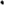 - ДК хранится у тьюторов по учебной работе соответствующих факультетов, институтов, академии.9.7. Выбор места прохождения и сроков проведения практики для инвалидов и лиц с ограниченными возможностями здоровья производится с учетом требований их доступности для данных категорий обучающихся. В случае создания необходимых условий, обеспечивающих выполнение индивидуального задания практиканта по направлению подготовки (специальности), практика может проводиться на базе РУДН.9.8. В случае необходимости в договоре об организации практики должны быть отражены особенности реализации индивидуальной программы практики лицом с ограниченными возможностями здоровья и инвалидом.9.9. Предприятие, соответствующее требованиям, предъявляемым к базе прохождения практики обучающихся из числа инвалидов и лиц ОВЗ, также может быть использовано для прохождения практики всех других обучающихся.9.10. Информация об обучающихся из числа инвалидов и лиц с ОВЗ вносится в приказ об организации и прохождении практики отдельным пунктом с указанием условий прохождения практики (в соответствии с «Дорожной картой практиканта», на общих основаниях).КАДРОВОЕ ОБЕСПЕЧЕНИЕ ОБРАЗОВАТЕЛЬНОГО   ПРОЦЕССА ИНВАЛИДОВ И ЛИЦ С ОВЗ10.1. Для организации инклюзивного обучения в штат РУДН вводятся должности: тьютор, педагог-психолог, социальный педагог (социальный работник), специалист по специальным техническим и программным средствам обучения инвалидов, сурдопедагога, сурдопереводчика для обеспечения образовательного процесса обучающихся с нарушением слуха, тифлопедагога для обеспечения образовательного процесса обучающихся с нарушением зрения, а также должности других необходимых специалистов с целью комплексного сопровождения образовательного процесса инвалидов и лиц с ОВЗ.10.2. В случае необходимости введения в штат указанных должностей заинтересованное подразделение в лице руководителя направляет служебную записку на имя начальника Планово-финансового управления (ПФУ) о выделении в штатном расписании подразделения соответствующей ставки.10.3. После получения ответа от ПФУ о выделении ставки в штатном расписании подразделения, заинтересованное подразделение в лице руководителя направляет при необходимости служебную записку начальнику Департамента развития человеческих ресурсов (ДРЧР) о необходимости размещения вакансии на сайте headhunter.ru и пакет документов, а именно: информацию о выделенной ставке (копию служебной записки) и информацию для размещения на сайте (Требования к указанной должности/ Зарплата/условия труда на рабочем месте/рабочее время/режим работы/время отдыха).ПОВЫШЕНИЕ КВАЛИФИКАЦИИ РАБОТНИКОВ В СФЕРЕ ИНКЛЮЗИВНОГО ОБРАЗОВАНИЯ11.1. Университет обеспечивает разработку программ повышения квалификации и организацию повышения квалификации профессорско-преподавательского состава, административно-управляющего персонала, тьюторов и представителей комендантской службы Университета в сфере инклюзивного образования, направленные на получение знаний:- о порядке обеспечения условий доступности для инвалидов и лиц с ОВЗ объектов, принадлежащих Университету, в которых обучаются и проживают студенты;  - о психофизиологических особенностях обучающихся из числа инвалидов и лиц с ОВЗ с учетом нозологии;   - о специфике приема-передачи учебной информации, применения специальных технических средств обучения, для организации образовательного процесса с учетом особых образовательных потребностей обучающихся из числа инвалидов и лиц с ОВЗ.ОРГАНИЗАЦИЯ ВНЕУЧЕБНОЙ ДЕЯТЕЛЬНОСТИ ОБУЧАЮЩИХСЯ ИЗ ЧИСЛА ИНВАЛИДОВ И ЛИЦ С ОВЗ12.1. Внеучебная работа с обучающимися из числа инвалидов и лиц с ОВЗ включает в себя следующие направления деятельности:12.1.1. Организация курирования обучающихся из числа инвалидов и лиц с ОВЗ на факультетах, в институтах, в академии и в общежитиях Университета тьюторами по воспитательной работе управления по работе со студентами (УРС). Данная работа организуется заместителями руководителей ОУП по воспитательной работе, начальником УРС.12.1.2. Привлечение обучающихся из числа инвалидов и лиц с ОВЗ к участию в работе органов студенческого самоуправления (студенческие комитеты факультетов, институтов, академии, советы общежитий, Женский комитет), а также в работы других студенческих организаций и объединений. Организуется Управлением по работе со студентами, Студсоветом РУДН, Советом студгородка РУДН, заместителями руководителей ОУП по воспитательной работе.12.1 3. Привлечение обучающихся из числа инвалидов и лиц с ОВЗ к участию в мероприятиях культурно-творческого характера, общественно-значимых и просветительских мероприятий. Данная работа организуется Управлением по работе со студентами, заместителями руководителей ОУП по воспитательной работе.12.1.4. Привлечение обучающихся из числа инвалидов и лиц с ОВЗ к занятиям в творческих кружках и объединениях Интерклуба РУДН, в коллективах художественной самодеятельности на факультетах, в институтах, академии (с учётом медицинских показаний и ограничений). Данная работа организуется дирекцией ИКЦ «Интерклуб» РУДН, Управлением по работе со студентами, заместителями руководителей ОУП по воспитательной работе.12.1.5. Привлечение обучающихся из числа инвалидов и лиц с ОВЗ к занятиям в спортивных секциях и кружках, к участию в спортивно-массовых мероприятиях (с учётом медицинских показаний и ограничений). Данная работа организуется совместно управлением социального развития, кафедрой физического воспитания и спорта, заместителями деканов факультетов, директоров институтов, академии по воспитательной работе.ВОЛОНТЕРСКОЕ СОПРОВОЖДЕНИЕ ОБУЧАЮЩИХСЯ ИЗ ЧИСЛА ИНВАЛИДОВ И ЛИЦ С ОВЗ13.1. Для осуществления личностного, индивидуализированного социального сопровождения обучающихся из числа инвалидов и лиц с ОВЗ в Университете используется такая форма сопровождения, как волонтерское студенческое движение. Волонтерское движение не только способствует социализации инвалидов и лиц с ОВЗ, но и содействует более тесному взаимодействию обучающихся с ними, развивает процессы интеграции в молодежной среде.13.2. Волонтерское сопровождение включает в себя:13.2.1. Организация обучения студентов для сопровождения обучающихся инвалидов и обучающихся с ограниченными возможностями здоровья в Университете.13.2.2. Закрепление за каждым инвалидом по 2-3 человека из числа волонтеров, прошедших курсы обучения. 13.2.3. Организация хозяйственно-бытовой помощи обучающимся из числа инвалидов и лиц с ОВЗ в Университете.13.2.4. Оказание помощи при передвижении обучающимся из числа инвалидов и лиц с ОВЗ по территории Университета.13.2.5. Взаимодействие со структурными подразделениями университета: - Управлением социального развития в части получения сведений об обучающихся их числа инвалидов и лиц с ОВЗ, которые нуждаются в волонтерском сопровождении;- Отделом по противопожарной профилактике в части оказания помощи обучающимся из числа инвалидов и лиц с ОВЗ при эвакуации;- Управлением по работе со студентами в части организации мероприятий для обучающихся из числа инвалидов и лиц с ОВЗ;- Руководством учебных подразделений в части оказания доступности посещения занятий и помощи в организации учебного процесса для обучающихся из числа инвалидов и лиц с ОВЗ.УЧЕТ И КОМПЛЕКСНОЕ СОЦИАЛЬНОЕ СОПРОВОЖДЕНИЕ ОБУЧАЮЩИХСЯ ИЗ ЧИСЛА ИНВАЛИДОВ И ЛИЦ С ОВЗ14.1. В целях оказания поддержки и консультирования обучающихся из числа инвалидов и лиц ОВЗ и их законных представителей, в Университете организована работа «горячей линии» по вопросам инклюзивного образования по номеру телефона 8 (967) 157 - 75 - 11. 14.2. Организационно-педагогическое сопровождение образовательного процесса обучающихся из числа инвалидов и лиц с ОВЗ осуществляет деканат/дирекция ОУП РУДН. Данное сопровождение может включать:- контроль за посещаемостью занятий;   - помощь в организации самостоятельной работы в случае необходимости;- организацию индивидуальных консультаций для длительно отсутствующих обучающихся;- контроль аттестаций, сдачи зачетов, экзаменов, ликвидации академических задолженностей;- коррекцию взаимодействия преподаватель - обучающийся из числа инвалидов и лиц с ОВЗ учебном процессе;- консультирование преподавателей и сотрудников по психофизическим особенностям обучающихся инвалидов, инструктажи и семинары для преподавателей, методистов и т.д.14.3. Социальное сопровождение обучающихся из числа инвалидов и лиц с ОВЗ организует Управление социального развития, деятельность которого направлена на социальную поддержку указанных лиц при инклюзивном обучении, включая содействие и консультирование в решении бытовых проблем, проживании в общежитии, социальных выплат, стипендиального обеспечения.14.4. В управлении социального развития РУДН назначается сотрудник, ответственный за сопровождение обучающихся из числа инвалидов и лиц с ОВЗ. В его функции входит:- Прием документов от инвалидов и лиц с ОВЗ для последующей организации работы с ними, включая решение вопросов о назначении социальной стипендии.- Взаимодействие и координация деятельности работников факультетов (институтов, академии) и других подразделений Университета для обеспечения процесса обучения и проживания инвалидов и лиц с ОВЗ.- Организация и осуществление помощи обучающимся из числа инвалидов и лиц с ОВЗ в оформлении документов для прикрепления к Клинико-диагностическому центру РУДН (КДЦ РУДН).- Учет и ведение базы данных обучающихся из числа инвалидов и лиц с ОВЗ.- Организация встреч с обучающимися из числа инвалидов и лиц с ОВЗ с целью выявления проблем в их обучении и проживании.- Обобщение и анализ информации по инвалидам и лицам с ОВЗ для подготовки отчетов по запросам подразделений и внешних организаций.- Осуществление взаимодействия с волонтерской организацией Университета по вопросу оказания поддержки обучающимся из числа инвалидов и лиц с ОВЗ в процессе обучения, проживания в общежитиях, социализации.- Организация опроса обучающихся из числа инвалидов и лиц с ОВЗ о качестве работы волонтеров, прикрепленных к ним.14.5. Эвакуация обучающихся из числа инвалидов и лиц с ОВЗ в случае чрезвычайной ситуации осуществляется в соответствии с правилами, установленными локальными нормативными актами Университета.МЕДИЦИНСКОЕ СОПРОВОЖДЕНИЕ ОБУЧАЮЩИХСЯ ИЗ ЧИСЛА ИНВАЛИДОВ И ЛИЦ С ОВЗ15.1. Прием инвалидов и лиц с ОВЗ, прикрепленных к КДЦ РУДН, осуществляется вне очереди.15.2. За инвалидами и лицами с ОВЗ, прикрепленными на медицинское обслуживание к КДЦ РУДН, закрепляется отдельный врач, осуществляющий ведение этого пациента на протяжении всего периода обучения в Университете.15.3. Инвалиды и лица с ОВЗ (прикрепленные на медицинское обслуживание к КДЦ РУДН) обеспечиваются льготными лекарственными препаратами в соответствии с действующим законодательством РФ.15.4. По решению врачебной комиссии КДЦ РУДН обучающиеся данной категории могут освобождаться от практических занятий физкультурой, от прохождения производственной практики (или изменения места и формы данной практики), а также допускаться к занятиям по индивидуальному графику.15.5. Академические отпуска по медицинским показаниям предоставляются данной категории обучающихся в установленном в Университете порядке.15.6. В случае экстренного обращения помощь оказывается всем лицам вне зависимости от их прикрепления к КДЦ РУДН.